Экологические игры для детейИграем вместе с родителями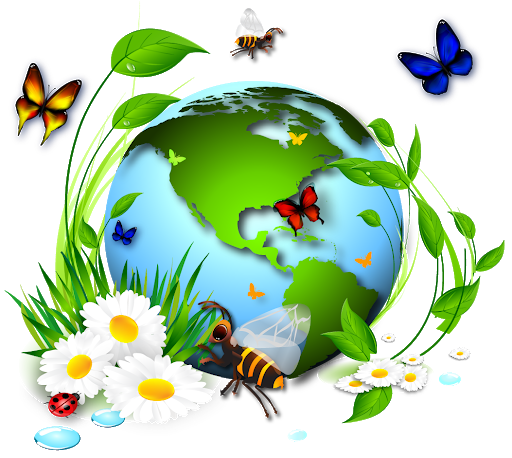 Игра- ведущий вид деятельности в дошкольном детстве. Весь мир ребенок познает через игру, в то числе и природу. Предлагаем родителям простые экологические игры, в которые будет интересно поиграть ребенку. Игры направлены на развитие познавательных процессов, на воспитание бережного отношения к природе.«Что было бы, если из леса исчезли…»Предлагаем убрать из леса насекомых:- Что бы произошло с остальными жителями? А если бы исчезли птицы? А если бы пропали ягоды? А если бы не было грибов? А если бы ушли из леса зайцы?Оказывается, не случайно лес собрал своих обитателей вместе. Все лесные растения и животные связаны друг с другом. Они друг без друга не смогут обходиться.«Какого растения не стало?»На столик выставляется четыре или пять растений. Ребенок их запоминает. Предлагается детям закрыть глазки и убирает одно из растений. Дети открывают глаза и вспоминают, какое растение стояло ещё. Игра проводится 4-5 раз. Можно с каждым разом увеличивать количество растений на столе.«Где что зреет?»    Цель: учить использовать знания о растениях, сравнивать плоды дерева с его листьями.Ход игры: на стол выкладываются две ветки: на одной – плоды и листья одного растения (яблоня), на другой – плоды и листья разных растений. (например, листья крыжовника, а плоды груши) Задаётся вопрос: «Какие плоды созреют, а какие нет?» дети исправляют ошибки, допущенные в составлении рисунка.«Узнай и назови»Взрослый берёт из корзинки растения и показывает их детям. Уточняет правила игры: вот лежат лекарственные растения. Я буду показывать вам какое-нибудь растение, а вы должны рассказать о нём всё, что знаете. Назовите место, где растёт (болото, луг, овраг) И наша гостья, Красная Шапочка, поиграет и послушает о лекарственных травах вместе с нами. Например, ромашку аптечную (цветы) собирают летом, подорожник (собирают только листики без ножек) весной и в начале лета, крапиву – весной, когда она только-только вырастает (2-3 рассказа детей)«Да – нет»На все вопросы ведущего можно отвечать только словами «да» или «нет». Водящий выйдет за дверь, а мы договоримся, какое животное (растение) мы ему загадаем. Он придёт и будет нас спрашивать, где живёт это животное, какое оно, чем питается. Мы ему будем отвечать только двумя словами. «Где спряталась рыбка»  Цель: развивать умение детей анализировать, закреплять названия растений, расширять словарный запас.Материал: голубая ткань или бумага (пруд), несколько видов растений, ракушка, палочка, коряга.Описание: ребенку показывают маленькую рыбку (игрушку), которая «захотела поиграть с ними в прятки». Взрослый просит ребенка закрыть глаза и в это время прячет рыбку за растение или любой другой предмет.«Как же найти рыбку?» – спрашивает воспитатель. – Сейчас я расскажу вам, куда она спряталась. Взрослый рассказывает, на что похож тот предмет, за которым «спряталась рыбка. Ребенок отгадывает.«Назовите растение»Предлагается назвать растения (третье справа или четвёртое слева и т.д.). Затем условие игры меняется («На каком месте бальзамин?» и т.д.)Взрослый обращает внимание ребенка на то, что у растений разные стебли.- Назови растения с прямыми стеблями, с вьющимися, без стебля. Как нужно ухаживать за ними? Чем ещё отличаются растения друг от друга?- На что похожи листья фиалки? На что похожи листья бальзамина, фикуса и т.д.?«Четвёртый лишний»Вы уже знаете, что у нас не только насекомые и птицы летают, но есть и летающие животные. Чтобы убедиться, не путаете ли вы насекомых с другими животными, мы поиграем в игру «Четвёртый лишний»заяц, ёж, лиса, шмель;трясогузка, паук, скворец, сорока;бабочка, стрекоза, енот, пчела;кузнечик, божья коровка, воробей, майский жук;пчела, стрекоза, енот, пчела;кузнечик, божья коровка, воробей, комар;таракан, муха, пчела, майский жук;стрекоза, кузнечик, пчела, божья коровка;лягушка, комар, жук, бабочка;стрекоза, мотылёк, шмель, воробей.Игра в словаЯ прочитаю вам слова, а вы подумайте, какие из них подходят муравью (шмелю, пчеле, таракану).Словарь: муравейник, зелёный, порхает, мёд, увёртливая, трудолюбивая, красная спинка, пасека, надоедливая, улей, мохнатый, звенит, река. Стрекочет, паутина, квартира, тли, вредитель, «летающий цветок», соты, жужжит, хвоинки, «чемпион по прыжкам», пестрокрылая, большие глаза, рыжеусый, полосатый, рой, нектар, пыльца, гусеница, защитная окраска, отпугивающая окраска.Вариант игры: какие слова подходят к овощу (фрукту и т.д.)«Земля, вода, огонь, воздух»Играющие становятся в круг, в середине – ведущий. Он бросает мяч кому-нибудь из играющих, произнося при этом одно из четырёх слов: земля, вода, огонь, воздух. Если водящий сказал «земля», тот, кто поймал мяч, должен быстро назвать того, кто обитает в этой среде; на слово «вода» играющий отвечает названием рыб, на слово воздух – названием птиц. При слове «огонь» все должны несколько раз быстро повернуться кругом, помахивая руками. Затем мяч возвращают водящему. Ошибающийся выбывает из игры.